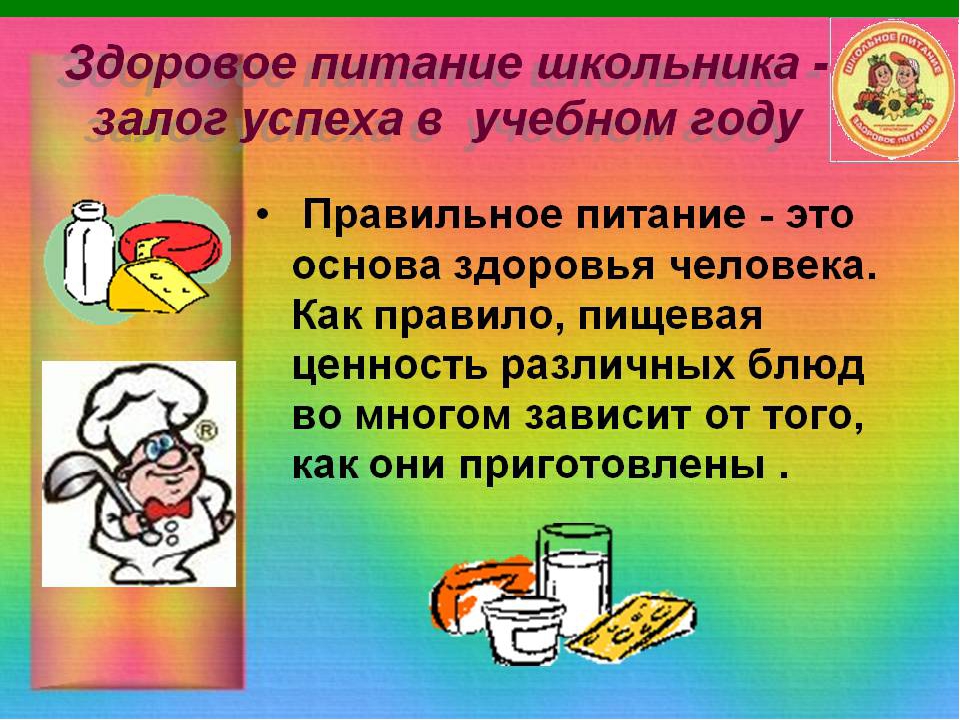 РОДИТЕЛЯМ НА ЗАМЕТКУ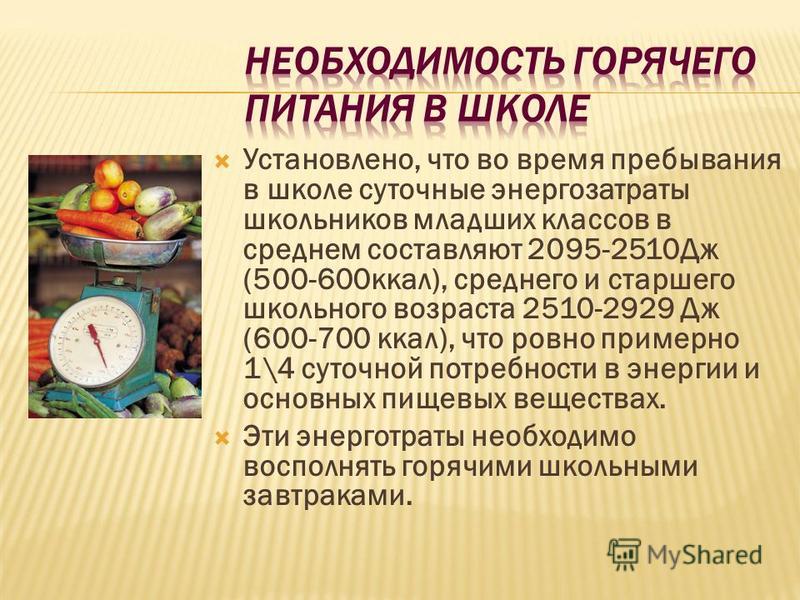 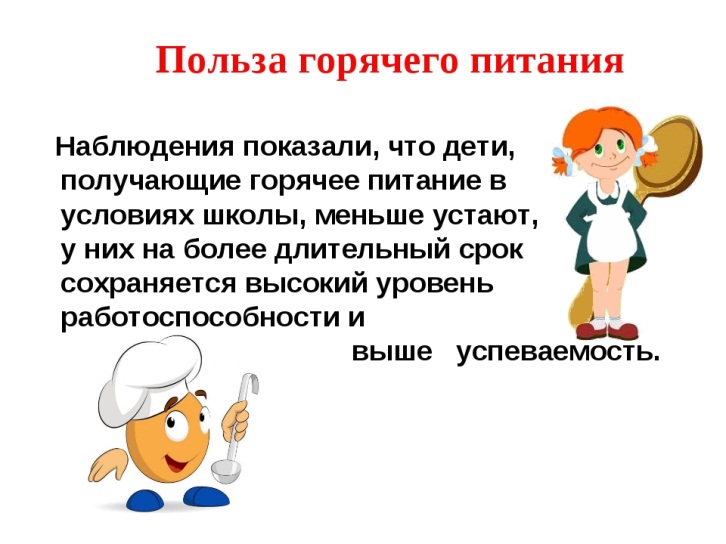 	    УВАЖАЕМЫЕ   РОДИТЕЛИ!              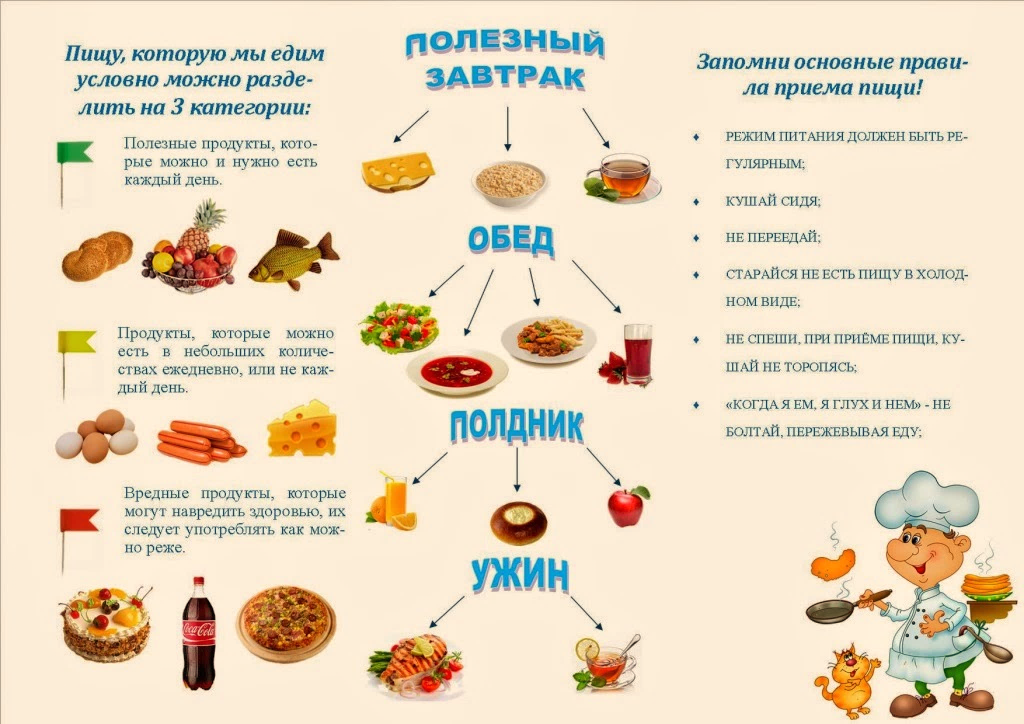 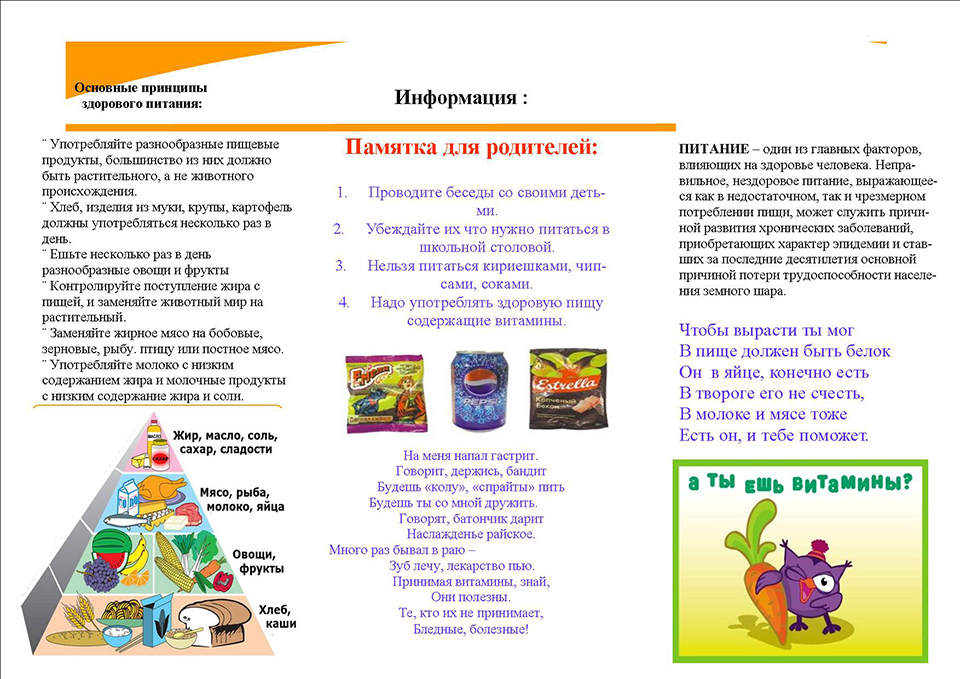 ЗДОРОВОЕ ПИТАНИЕ – ОТЛИЧНАЯ УЧЁБА!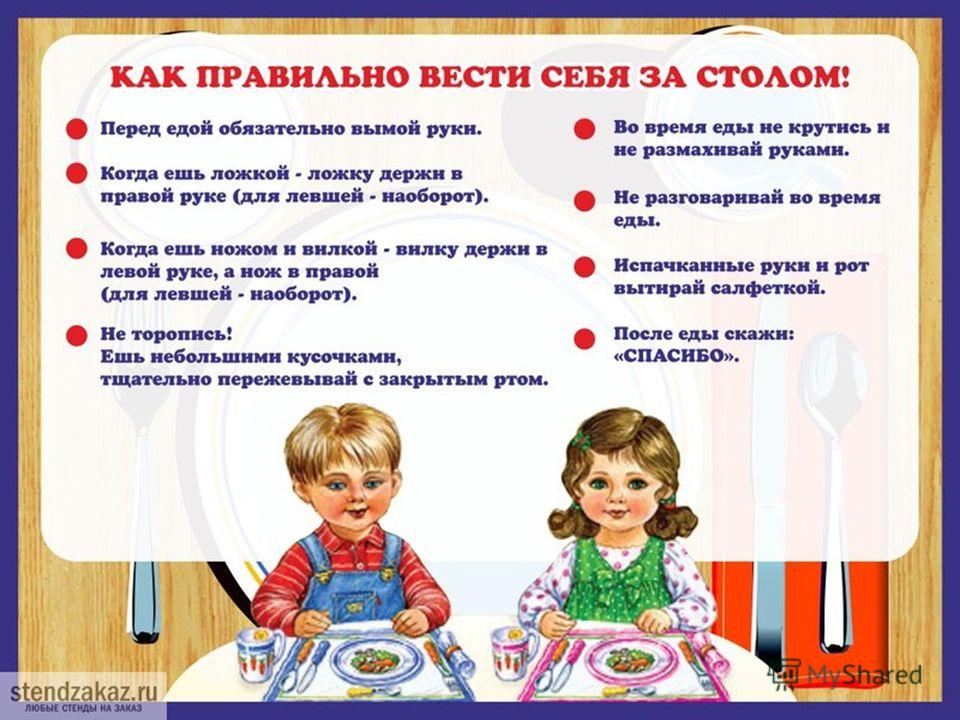 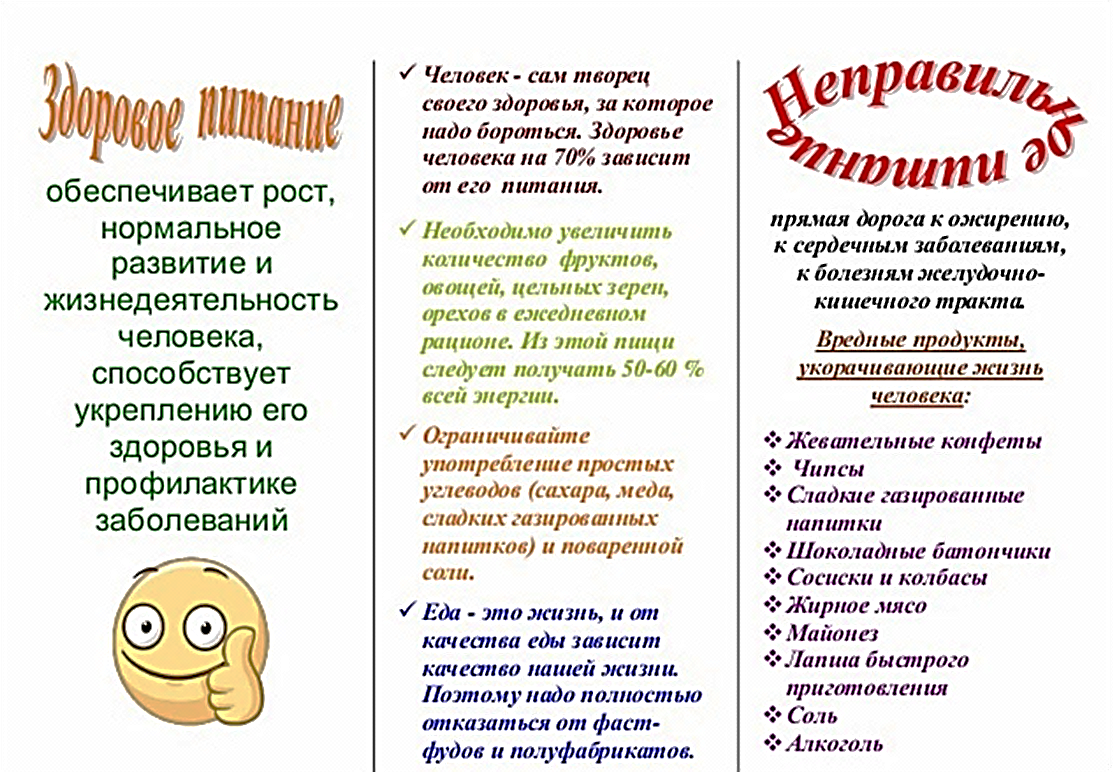 